Week Beginning 27/5/20                                                                                                                                                           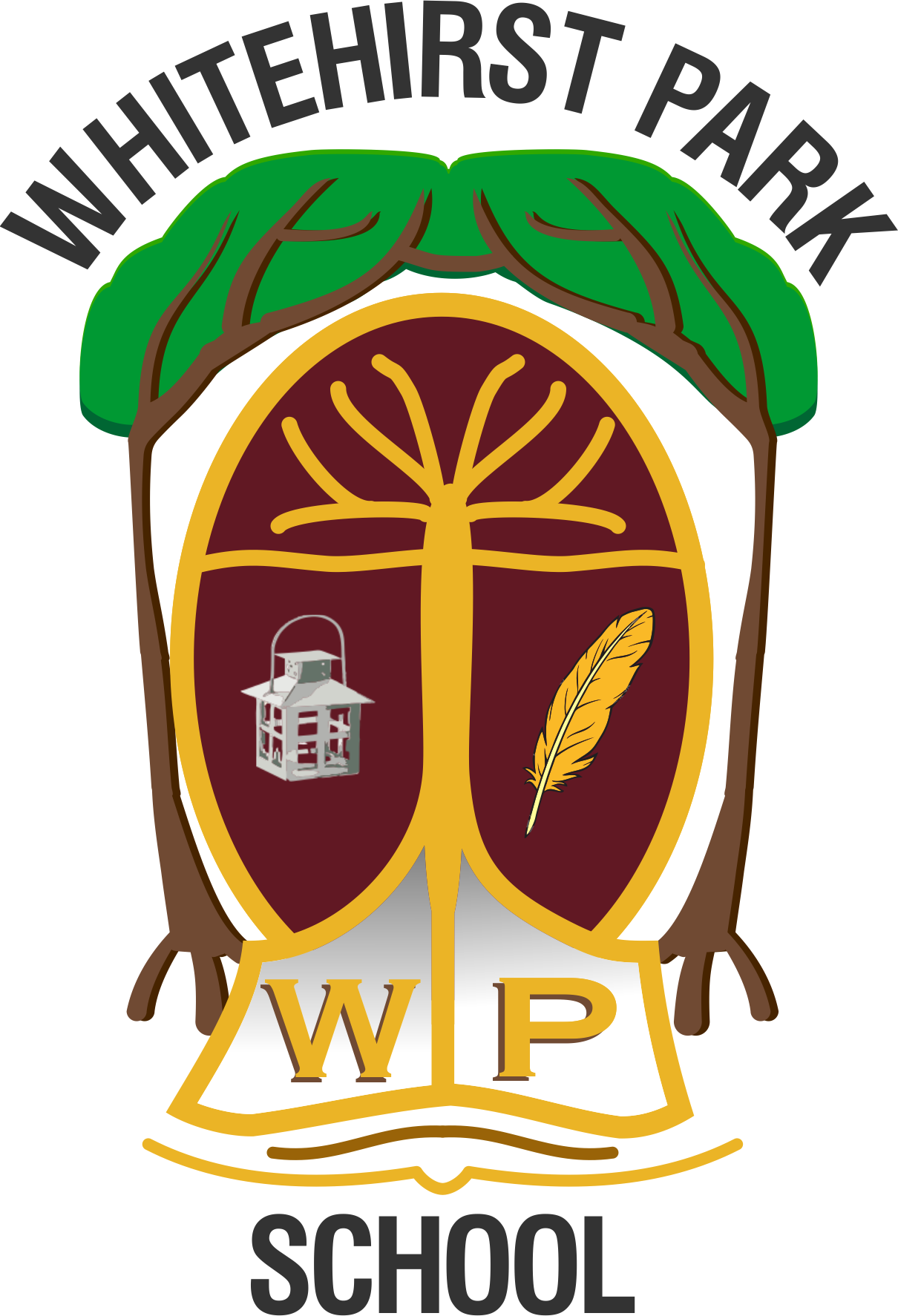 LiteracyNumeracyHealth and WellbeingWednesdayPhonics/ HandwritingTalk about the spelling pattern then practise reading them and being able to write them. Use this as handwriting practise remembering how to join your letters. Tails go under the line and tall letters touch the top of your line. BadgersAlternative pronunciation of ifind, child, remind, mind, grinding, childish, mindmap, remindedWrite each word three times then ask someone at home to test you (Sumdog won’t recognise all of these words this week, sorry)Choose 4 words and draw a picture and write the word underneath. Challenge yourself by using the words in sentences.Everyone elsepeople, house, aboutsir, girl, bird, skirt, shirtChoose 4 words and draw a picture and write the word underneath. Challenge yourself by using the words in sentences.Sumdog spelling assessment can be completed any time after you have completed your spelling words. You have until Friday. Good luck!https://www.sumdog.com/user/sign_inNumeracyPlease complete the new Sumdog Diagnostic assessment I talked about in your email last week. You should take breaks and if you need to you can take the whole week to complete it. There are 200 questions altogether. Don’t panic if it gets too hard, it is meant to. Just make sure you have a Growth Mindset and try your best, don’t just guess answers, you need to work them out. It is important that you complete this as your ‘MUST DO’ job for the week if you possibly can.It will allow Sumdog to set the correct level for you when you are playing games.P.E. with Joehttps://www.youtube.com/user/thebodycoach1French and Spanishhttps://www.linguascope.com/username: kilwinningpassword: cumbrae20Login to this wonderful website shared to us from the 1+2 languages group. I suggest starting from Beginners level and working your way through the lessons each week. Last week I learned the Spanish colours since this was something new. You will be addicted in no time.ThursdayWritingPlease look at the link on this week’s blog page which gives you instructions on how to write a letter to your future self.This can be included in your Time capsule or added to a Time capsule you have already made.Numeracy**Continue with your Sumdog Diagnostic Test if you have still to complete it.**We use a bargraph to represent information or data. On the activity sheet you will see a variety of different minibeasts which are all mixed up. To sort it out without losing track I will give you another of Mrs Williams handy hints.Start at the top of the sheet and work your way across. Don’t try to find all the snails in one go, instead put a cross through the first bug and then put a dot in the correct place on the graph. The first one is a bee so you will put a dot in the bottom bee box.ALWAYS start from the bottom and build on top of your boxes in the graph.Now go to the next picture, this time it is a ladybird. Put a cross through it and a dot in the bottom ladybird box. Keep going until all the bugs have a cross. Check your answers now, count how many boxes you have put a dot in for bees, is it the same number as the bee pictures? Do this for each row.When you have all the answers correct you can then colour all the boxes with a dot. It is best to have the same type of minibeast being the same colour.Complete the Minibeast bargraph activity on the blog pageExtras:https://www.topmarks.co.uk/maths-games/hit-the-buttonChoose an activity from the Home Learning Numeracy grid on the blog page Click the follow linkFirst level Numeracy Home Learning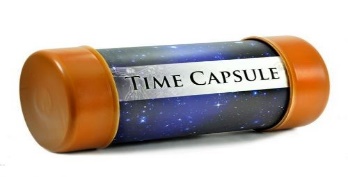 Make a Time Capsule There is a link on this week’s blog page to give you ideas.FridayReadingChoose a BugClub book 1.Use Predicting Perry to write down what you think the story is going to be about. Remember to use the clues in the Title and the picture on the Front Cover as well as your own prior knowledge.2. Now read the book WITHOUT using the Read to Me button. Press the bugs as you go, to answer the quizzes.Use your reading strategies poster to help with any tricky words. Use Read to Me if you are really stuck.3. Retell the story remembering to tell me about who is in the story, what did they want? What happened next? So then what did they do? Then what happened at the end?Numeracy* Complete your Sumdog Diagnostic Test*https://www.topmarks.co.uk/maths-games/hit-the-button Practise your 2, 5 and 10 times table. You might even be able to try the 3 times table.You can look at the blog page from the 11th May to see the videos to help you learn them.Friday Fun choosing!Finish your Time capsule Minibeasts topic on Blog page Play Outside (in the garden)/ Lego/ Construction/ Drawing/ Reading.  You decide!You might want to choose something to learn to draw from Art for Kids Hubhttps://www.youtube.com/user/ArtforKidsHub/videos